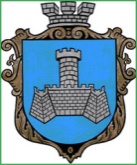 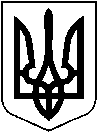 УКРАЇНАХМІЛЬНИЦЬКА МІСЬКА РАДАВІННИЦЬКОЇ ОБЛАСТІВиконавчий комітетР І Ш Е Н Н Я         від «11»  січня 2024 р                                                                    № 12 Про розгляд ухвали  Волочиського районногосуду Хмельницької області від 21.12.2023 року по справі № 671/ /23     Розглянувши ухвалу  Волочиського районного суду  Хмельницької  області від 21.12.2023 року по справі №671/ /23 за позовом З  К О  до З О С  про позбавлення батьківських прав та відповідні наявні у справі документи, взявши до уваги пропозицію комісії з питань захисту прав дитини від   05.01.2024 року №1/5,  керуючись ст. ст. 19,  164 Сімейного кодексу України,  ст.ст. 34, 59 Закону України „Про місцеве самоврядування в Україні”, виконком Хмільницької міської радиВИРІШИВ:1.  Надати до  Волочиського районного суду  Хмельницької  області   по справі №  671/ /23 за  позовом  З К  О  до З О  С  про позбавлення батьківських прав висновок про відсутність, на сьогоднішній день, підстав для позбавлення З О С батьківських прав  стосовно  сина  З М  О ,   року народження (додається).2. Контроль за виконанням цього рішення  покласти на   заступника міського голови з питань діяльності виконавчих органів міської ради Сташка А.В. Міський голова                                                                     Микола ЮРЧИШИН